Периодическое  печатное издание нормативных правовых актов Усть-Ярульского сельсовета, утвержденное решением сессии депутатов Усть-Ярульского  сельского Совета   Ирбейского района от  20.12.2005 г. за № 25Газета распространяется бесплатно.31.07.2020 № 12 (2020) 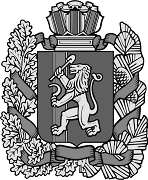 Усть-Ярульский сельский Совет депутатовИрбейского района Красноярского краяРЕШЕНИЕ 20.07.2020 г                                   с. Усть-Яруль                                    № 142О внесении изменений и дополнений в решение Усть-Ярульского сельского Совета депутатов от 29.11.2019г. № 117 «О введении налога на имущество физических лиц от кадастровой стоимости объектов недвижимости» В соответствии со ст. 406    Налогового  кодекса Российской Федерации, Федеральным законом от 06.10.2003 № 131-ФЗ «Об общих принципах организации местного самоуправления в Российской Федерации», на основании  Устава Усть-Ярульского сельсовета Усть-Ярульский сельский Совет депутатов Ирбейского района Красноярского края РЕШИЛ:Внести в решение Усть-Ярульского сельского Совета депутатов от 29.11.2019г. № 117 «О введении налога на имущество физических лиц от кадастровой стоимости объектов недвижимости» следующие изменения:1.1.В таблице п.2 слова «хозяйственное строение или сооружение, площадь которого не превышает 50 квадратных метров и которое расположено на земельном участке, предоставленном для ведения личного подсобного, дачного хозяйства, огородничества, садоводства или индивидуального» заменить словами «хозяйственное строение или сооружение, площадь каждого из которых не превышает 50 квадратных метров и которое расположено на земельном участке для ведения личного подсобного хозяйства, огородничества, садовничества или индивидуального жилищного строительства».      1.2. В таблице пункт 2.1.  «0,1%» заменить на «0,01%»  2. Налоговые ставки устанавливаются в следующих размерах от кадастровой стоимости:  3. Решения Усть-Ярульского сельсовета Совета депутатов Ирбейского района от 20.06.2019 №110, от 05.03.2014 №93, от 16.11.2012 №63, от 15.12.2011 № 43, от 22.12.2009 № 132 считать утратившими силу со всеми изменениями к данным решениям. 4. Контроль за исполнением настоящего Решения оставляю за собой.5. Настоящее решение вступает в силу не ранее чем по истечении одного месяца со дня его официального опубликования, в периодическом печатном издании «Усть-Ярульский вестник» и не ранее 1-го очередного налогового периода по налогу на имущество физических лиц. Глава Усть-Ярульского сельсовета                                М.Д. Дезиндорф      О внесении изменений и дополнений в решение Усть-Ярульского сельского Совета депутатов от 07.06.2019г. № 108 «Об оплате труда выборных должностных лиц местного самоуправления, осуществляющих свои полномочия на постоянной основе и муниципальных служащих» от 16.09.2019г. №113,от 24.01.2020 № 121, от 25.03.2020 №126, от 21.05.2020 №135На основании статьи 86 Бюджетного кодекса Российской Федерации, статьи 53 Федерального закона от 06.10.2003 № 131-ФЗ «Об общих принципах организации местного самоуправления в Российской Федерации», статьи 22 Федерального закона от 02.03.2007 № 25-ФЗ «О муниципальной службе в Российской Федерации», Постановления Красноярского края от 16.12.2016г. № 656-п «О внесении изменений в постановление Совета администрации Красноярского края от 29.12.2007 № 512-п «О нормативах формирования расходов на оплату труда депутатов, выборных должностных лиц местного самоуправления, осуществляющих свои полномочия на постоянной основе, и муниципальных служащих», руководствуясь Уставом Усть-Ярульского сельсовета Ирбейского района Красноярского края, Усть-Ярульский сельский совет депутатов РЕШИЛ:1.Внести в решение Усть-Ярульского сельского Совета депутатов от 07.06.2019г. № 108 «Об оплате труда выборных должностных лиц местного самоуправления, осуществляющих свои полномочия на постоянной основе и муниципальных служащих» следующие изменения:1.1. В абзаце 7 пункта 2 статьи 4 Положения к решению слова «, в размерах и порядке, определяемых законодательство субъектов Российской Федерации» исключить1.2. Пункт 3 статьи 12 Положения к решению исключить.2. Решение Усть-Ярульского совета депутатов от 20.02.2006 №27 «Об утверждении Положения оплаты труда выборных должностных лиц, осуществляющих свои полномочия на постоянной основе и муниципальных служащих» считать утратившим силу со всеми изменениями к данному решению.3. Контроль за выполнением решения оставляю за собой. 4. Решение вступает в силу в день, следующий за днем его официального опубликования в печатном издании «Усть-Ярульский вестник» Глава Усть-Ярульского сельсовета                                   М.Д. ДезиндорфУтвержденоРешением Усть-Ярульского сельского Совета депутатов№108 от 07.06.2019г.ПОЛОЖЕНИЕ ОБ ОПЛАТЕ ТРУДА ВЫБОРНЫХ ДОЛЖНОСТНЫХ ЛИЦ И МУНИЦИПАЛЬНЫХ СЛУЖАЩИХСтатья 1. Общие положенияНастоящее Положение устанавливает размеры оплаты труда выборного должностного лица осуществляющего свои полномочия на постоянной основе (далее – выборное должностное лицо) и муниципальных служащих в органах местного самоуправления муниципального образования Усть-Ярульский сельсовет, которым предоставляются дотации из краевого бюджета или дотации из бюджета муниципального района для выравнивания бюджетной обеспеченности муниципального образования.Статья 2. Отнесение к группе муниципальных образований края1. В целях данного Положения признается, что Усть-Ярульский сельсовет относится к 8 группе муниципальных образований в соответствии с Постановлением Красноярского края от 16.12.2016г. № 656-п «О внесении изменений в постановление Совета администрации Красноярского края от 29.12.2007 № 512-п «О нормативах формирования расходов на оплату труда депутатов, выборных должностных лиц местного самоуправления, осуществляющих свои полномочия на постоянной основе, и муниципальных служащих».Статья 3. Оплата труда выборного должностного лицаОплата труда выборного должностного лица состоит из денежного вознаграждения и ежемесячного денежного поощрения.Денежное вознаграждение выборного должностного лица установлено в Приложении №1 к настоящему Решению.Размер ежемесячного денежного поощрения выборного должностного лица равняется денежному вознаграждению выборного должностного лица установленного в Приложении №1 к настоящему решению.На денежное вознаграждение и денежное поощрение, выплачиваемое дополнительно к денежному вознаграждению, начисляется районный коэффициент, процентная надбавка к заработной плате за стаж работы в районах крайнего Севера, приравненных к ним местностях и иных местностях края с особыми климатическими условиями.Статья 4. Оплата труда муниципальных служащихОплата труда муниципальных служащих состоит из составных частей денежного содержания.В состав денежного содержания включается:- Должностной оклад;- Ежемесячная надбавка за классный чин;- Ежемесячная надбавка за особые условия муниципальной службы;- Ежемесячная надбавка за выслугу лет;- Ежемесячное денежное поощрение;- Ежемесячная процентная надбавка к должностному окладу за работу  со сведениями, составляющими государственную тайну;- Премии;- Единовременная выплата при предоставлении ежегодного оплачиваемого отпуска, которая не является выплатой за отработанное время;- Материальная помощь.На  денежное содержание начисляется  районный коэффициент, процентная надбавка к заработной плате за стаж работы в районах Крайнего Севера, приравненных к ним местностях и иных местностях края с особыми климатическими условиями, размер которых не может превышать размер, установленный федеральными и краевыми нормативными правовыми актами.Статья 5. Размеры должностных окладовРазмеры должностных окладов муниципальных служащих установлены в Приложении № 2 к настоящему Положению.Статья 6. Размеры ежемесячной надбавки за классный чин к должностным окладам составляют:а) за классный чин 1-го класса – 35 процентов;б) за классный чин 2-го класса – 33 процента,в) за классный чин 3-го класса – 25 процентовСтатья 7. Надбавка за особые условия муниципальной службыРазмер ежемесячной надбавки за особые условия муниципальной службы составляют:Статья 8. Надбавки за выслугу летРазмер ежемесячной надбавки за выслугу лет на муниципальной службе к должностному окладу составляют:- При стаже муниципальной службы от 1 до 5 лет – 10 процентов;- При стаже муниципальной службы от 5 до 10 лет – 15 процентов;- При стаже муниципальной службы от 10 до 15 лет – 20 процентов;- При стаже муниципальной службы свыше 15 лет – 30 процентов.Статья 9. Денежное поощрениеРазмеры ежемесячного денежного поощрения составляют:Статья 10. Ежемесячная процентная надбавка за работу со сведениями, составляющими государственную тайну1.Размер ежемесячной процентной надбавки к должностному окладу (тарифной ставке) за работу со сведениями, имеющими степень секретности "особой важности", составляет 50 - 75 процентов, имеющими степень секретности "совершенно секретно", - 30 - 50 процентов, имеющими степень секретности "секретно" при оформлении допуска с проведением проверочных мероприятий, - 10 - 15 процентов, без проведения проверочных мероприятий, - 5 - 10 процентов. 2.Выплата ежемесячной процентной надбавки за работу со сведениями, составляющими государственную тайну, осуществляется в пределах установленного фонда оплаты труда, порядок формирования которого определяется настоящим Положением.Статья 11. Премирование муниципальных служащихРазмеры премирования муниципальных служащих ограничиваются пределами установленного фондом оплаты труда, порядок формирования которого определяется настоящим Положением.Премирование муниципальных служащих осуществляется в соответствии с Положением о премировании, утвержденным муниципальным правовым актом.Статья 12. . Порядок и условия единовременной выплаты при предоставлении ежегодного оплачиваемого отпуска	1. Муниципальным служащим один раз в год при предоставлении ежегодного оплачиваемого отпуска производится единовременная выплата в размере 3,5 должностного оклада. Единовременная выплата устанавливается муниципальными правовыми актами, издаваемыми представительным органом местного самоуправления.	2. Единовременная выплата при предоставлении ежегодного оплачиваемого отпуска производится с учетом районного коэффициента и процентной надбавки к заработной плате за стаж работы в районах Крайнего Севера и приравненных к ним местностях, в иных местностях края с особыми климатическими условиями.	3. При увольнении с муниципальной службы муниципальному служащему одновременно с выплатой денежной компенсации за неиспользованные дни отпуска выплачивается неполученная муниципальным служащим единовременная выплата при предоставлении ежегодного оплачиваемого отпуска.Статья 13.  Порядок и условия единовременной выплаты материальной помощи1. В  пределах  установленного фонда оплаты труда    муниципальным    служащим    может    оказываться    единовременная материальная  помощь в связи с бракосочетанием, рождением  ребенка, смертью супруга (супруги) или близких родственников (родителей, детей).2. Значения  размеров единовременной  материальной помощи     муниципальным    служащим    ограничиваются    пределами установленного  фонда  оплаты труда, порядок формирования  которого определяется настоящим Законом.3. Выплата материальной помощи производится с учетом районного коэффициента и процентной надбавки к заработной плате за стаж работы в районах Крайнего Севера и приравненных к ним местностях, в иных местностях края с особыми климатическими условиями, в пределах средств, предусмотренных на указанные цели при формировании фонда оплаты труда муниципальных служащих.4. Выплата материальной помощи и порядок осуществления устанавливаются муниципальными правовыми актами, издаваемые представительным органом муниципального образования.Статья 14. Индексация предельных размеров оплаты трудаРазмеры ежемесячного денежного вознаграждения лиц, замещающих муниципальные должности, и размеры оплаты труда муниципальных служащих индексируются (увеличиваются) в размерах и в сроки, предусмотренные законом Красноярского края о краевом бюджете на очередной финансовый год и плановый период для индексации (увеличения) размеров денежного вознаграждения лиц, замещающих государственные должности Красноярского края, размеров должностных окладов по должностям государственной гражданской службы Красноярского края.Статья 15. Порядок формирования фонда оплаты трудаПри формировании годового фонда оплаты труда выборных должностных лиц и муниципальных служащих учитываются следующие средства для выплаты (в расчете на год):При формировании фонда оплаты труда выборных должностных лиц и муниципальных служащих среднемесячный базовый должностной оклад устанавливается на уровне размера должностного оклада по должности " ведущий специалист с коэффициентом 1,08"».Установить размер фонда оплаты труда состоящий из:- размера фонда оплаты труда главы муниципального образования, который формируется из расчета 24-х кратного среднемесячного размера денежного вознаграждения главы муниципального образования с учетом средств на выплату районного коэффициента, процентной надбавки к заработной плате за стаж работы в районах Крайнего Севера, и приравненных к ним местностям и иных  местностях края с особыми климатическими условиями;- размера фонда оплаты труда (за исключением главы муниципального образования), который формируется из расчета среднемесячного базового должностного оклада и количества должностных окладов, предусматриваемых при расчете размера фонда оплаты труда с учетом средств на выплату районного коэффициента, процентной надбавки к заработной плате за стаж работы в районах Крайнего Севера, и приравненных к ним местностям и иных  местностях края с особыми климатическими условиями.  Глава Усть-Ярульского сельсовета:                                   М.Д.Дезиндорф                                                                                                Приложение №1 к решению Усть-Ярульскогосельского Совета депутатовот 16.09.2019г. №113РАЗМЕР ДЕНЕЖНОГО ВОЗНАГРАЖДЕНИЯ ВЫБОРНЫХ ДОЛЖНОСТНЫХ ЛИЦ, ОСУЩЕСТВЛЯЮЩИХ СВОИ ПОЛНОМОЧИЯ НА ПОСТОЯННОЙ ОСНОВЕ                                                                                              Приложение № 2 к решению Усть-Ярульскогосельского Совета депутатовот 16.09.2019г. №113      Размеры должностных окладов муниципальных служащих20.07.2020г.                              с. Усть-Яруль                                   № 144О внесении изменений и дополнений в решение Усть-Ярульского сельского Совета депутатов от 18.05.2020г. № 131 «Об утверждении Порядка принятия решения о применении к депутату, выборному должностному лицу местного самоуправления мер ответственности, предусмотренных частью 7.3-1 статьи 40 Федерального закона от 06.10.2003 № 131-ФЗ «Об общих принципах организации местного самоуправления в Российской Федерации» Усть-Ярульского сельсоветаВ соответствии с частью 7.3-1 статьи 40 Федерального закона от 6 октября 2003 года № 131-ФЗ «Об общих принципах организации местного самоуправления в Российской Федерации», Федеральным законом от 25 декабря 2008 года № 273-ФЗ «О противодействии коррупции», Законом Красноярского края от 19.12.2017 № 4-1264 «О представлении гражданами, претендующими на замещение муниципальных должностей, должности главы (руководителя) местной администрации по контракту, и лицами, замещающими указанные должности, сведений о доходах, расходах, об имуществе и обязательствах имущественного характера и проверке достоверности и полноты таких сведений», руководствуясь Уставом Усть-Ярульского сельсовета Ирбейского района Красноярского края, Усть-Ярульский сельский Совет депутатов РЕШИЛ:         1. Внести изменения и дополнения в решение Усть-Ярульского сельского Совета депутатов от 18.05.2020г. № 131 «Об утверждении Порядка принятия решения о применении к депутату, выборному должностному лицу местного самоуправления мер ответственности, предусмотренных частью 7.3-1 статьи 40 Федерального закона от 06.10.2003 № 131-ФЗ «Об общих принципах организации местного самоуправления в Российской Федерации»В наименовании решения после слов «в Российской Федерации» добавить слова «Усть-Ярульского сельсовета»В приложении к решению в п. 8 слова «в течение 30 дней» заменить словами «в течение 20 дней»           2. Контроль за исполнением Решения оставляю за собой.3. Настоящее Решение вступает в силу в день, следующий за днем его официального опубликования в газете «Усть-Ярульский вестник»Глава сельсовета                                        М.Д. ДезиндорфПриложение к Решению Усть-Ярульскогосельского Совета депутатов№ 131 от 18.05.2020Порядок принятия решения о применении к депутату, выборному должностному лицу местного самоуправления мер ответственности, предусмотренных частью 7.3-1 статьи 40 Федерального закона от 06.10.2003 № 131-ФЗ«Об общих принципах организации местного самоуправления в Российской Федерации» Усть-Ярульского сельсовета 1. Настоящий Порядок определяет процедуру принятия Усть-Ярульским сельским Советом депутатов (далее Совет депутатов) решения о применении мер ответственности к депутату, выборному должностному лицу местного самоуправления в Усть-Ярульском сельсовете, представившим недостоверные или неполные сведения о своих доходах, расходах, об имуществе и обязательствах имущественного характера, а также сведения о доходах, расходах, об имуществе и обязательствах имущественного характера своих супруги (супруга) и несовершеннолетних детей, если искажение этих сведений является несущественным.2. К лицу, замещающему муниципальную должность, представившему недостоверные или неполные сведения о своих доходах, расходах, об имуществе и обязательствах имущественного характера, а также сведения о доходах, расходах, об имуществе и обязательствах имущественного характера своих супруги (супруга) и несовершеннолетних детей, если искажение этих сведений является несущественным, применяется одна из следующих мер ответственности:а) предупреждение;б) освобождение депутата от должности в Совете депутатов муниципального образования с лишением права занимать должности в Совете депутатов  Усть-Ярульского сельсовета  до прекращения срока его полномочий;в) освобождение от осуществления полномочий на постоянной основе с лишением права осуществлять полномочия на постоянной основе до прекращения срока его полномочий;г) запрет занимать должности в Совете депутатов муниципального образования до прекращения срока его полномочий;д) запрет исполнять полномочия на постоянной основе до прекращения срока его полномочий.3. Решение о применении мер ответственности, предусмотренных в пункте 2 настоящего Порядка (далее – меры ответственности), принимается Советом депутатов Усть-Ярульского сельсовета.4. Основанием для рассмотрения вопроса о применении в отношении лиц, замещающих муниципальные должности одной из мер ответственности, указанной в пункте 2 настоящего Порядка, являются поступившие в Совет депутатов Усть-Ярульского сельсовета заявление Губернатора края о применении одной из мер ответственности, указанной в пункте 2 настоящего Порядка, решение суда в случае, если вопросы об установлении фактов недостоверности и неполноты сведений о доходах, расходах, об имуществе и обязательствах имущественного характера, представленных лицом, замещающим муниципальную должность, рассматривались в судебном порядке, сведения, поступившие из органов прокуратуры по результатам надзорных мероприятий (далее – Основания).5. Срок рассмотрения вопроса о применении мер ответственности к лицу, замещающему муниципальную должность, не может превышать 30 дней со дня поступления в Совет депутатов  основания, указанного в пункте 4 настоящего Порядка, в случае, если основание поступило в период между сессиями Совета депутатов Усть-Ярульского сельсовета, - не позднее чем через 3 месяца со дня ее поступления.6. Меры ответственности применяются не позднее трех лет со дня представления лицом, замещающим муниципальную должность, недостоверных или неполных сведений о своих доходах, расходах, об имуществе и обязательствах имущественного характера, а также сведений о доходах, расходах, об имуществе и обязательствах имущественного характера своих супруги (супруга) и несовершеннолетних детей.7. Решение о применении меры ответственности подлежит рассмотрению на открытом заседании Совета депутатов Усть-Ярульского сельсовета. 8. Заседание Совета депутатов Усть-Ярульского сельсовета по вопросу принятия решения о применении к лицу, замещающему муниципальную должность, меры ответственности (далее - Заседание) назначается в течение 20 дней с момента поступления в Совет депутатов оснований, указанных в пункте 4 настоящего Порядка.При назначении даты Заседания должна обеспечиваться возможность участия в нем лица, в отношении которого рассматривается вопрос о применении меры ответственности, с учетом срока установленного пунктом 5 настоящего Порядка.Лицо, в отношении которого рассматривается вопрос о применении меры ответственности, извещается о дате и месте заседания способом, обеспечивающим фиксирование извещения или вызова и его вручение адресату.Неявка извещенного лица, которого в отношении которого рассматривается вопрос о применении меры ответственности, не является препятствием для проведения Заседания. 9. Решение о применении меры ответственности принимается отдельно в отношении каждого лица, замещающего муниципальную должность, путем открытого голосования большинством голосов от установленной численности депутатов Совета депутатов, в соответствии Регламентом Совета депутатов. 10. Депутат, выборное должностное лицо местного самоуправления в решении вопроса о применении к нему одной из мер ответственности участие не принимает.11. Решение о применении к лицу, замещающему муниципальную должность, мер ответственности принимается с учетом характера совершенного правонарушения, его тяжести, обстоятельств, при которых оно совершено, соблюдения лицом, замещающим муниципальную должность других ограничений, запретов, исполнения обязанностей, установленных в целях противодействия коррупции.12. Председательствующим в Заседании является глава сельсовета, осуществляющий полномочия председателя Совета депутатов, а в случае его отсутствия либо рассмотрения вопроса о применении к нему меры ответственности Заседание ведет заместитель председателя Совета депутатов (далее - Председательствующий).13. Председательствующий:1) Озвучивает поступившие в Совет депутатов Основания для рассмотрения вопроса о принятия решения о применении к лицу, замещающему муниципальную должность, меры ответственности.2) Доводит до депутатов сведения о наличии/отсутствии информации о соблюдении лицом, замещающим муниципальную должность, других ограничений, запретов, об исполнении им обязанностей, установленных в целях противодействия коррупции.3) Предоставляет лицу, замещающему муниципальную должность, возможность дать объяснения по факту совершения правонарушения, пояснить обстоятельства, при которых оно совершено. Лицо, замещающее муниципальную должность, вправе предоставить дополнительную информацию и материалы по факту совершенного правонарушения.4) Разъясняет присутствующим в Заседании депутатам о недопустимости конфликта интересов, а при его наличие предлагает принять меры в соответствии с законодательством о противодействии коррупции. 5) Предлагает депутатам и иным лицам, присутствующим на Заседании  Совета депутатов Усть-Ярульского сельсовета, высказать мнения относительно рассматриваемого вопроса. 6) Выносит на голосование вопрос о применении к лицу, замещающему муниципальную должность, одной из мер ответственности.В случае если большинством голосов от установленной численности депутатов не принято решение о применении к лицу, замещающему муниципальную должность, предложенной меры ответственности, Председательствующий выносит на голосование предложение о применении к лицу иной меры ответственности, предусмотренной пунктом 2 настоящего Порядка. 14. В принятом решении указывается мера ответственности применяемая к лицу, замещающему муниципальную должность. 15. Решение о применении к лицу, замещающему муниципальную должность, меры ответственности вступает в силу в день, следующий за днем его официального опубликования в газете «Усть-Ярульский вестник»16. Информация о применении к лицу, замещающему муниципальную должность, меры ответственности размещается на официальном сайте органа местного самоуправления муниципального образования в информационно-телекоммуникационной сети «Интернет» в десятидневный срок со дня принятия.17. Копия решения о применении меры ответственности в течение 5 дней со дня его принятия вручается лично, либо направляется лицу, замещающему муниципальную должность, в отношении которого рассматривался вопрос, способом, подтверждающим отправку.   18. Копия решения о применении к лицу, замещающему муниципальную должность, одной из мер ответственности, в течение пяти дней со дня его принятия направляется Губернатору края или в орган прокуратуры, инициировавший рассмотрение вопроса.О внесении изменений и дополнений в постановление администрации Усть-Ярульского сельсовета от 16.04.2020г. № 11-пг «Об утверждении перечня должностей муниципальной службы администрации Усть-Ярульского сельсовета, при замещении которых муниципальные служащие обязаны представлять сведения о своих доходах, об имуществе и обязательствах имущественного характера, а также сведения о доходах, об имуществе и обязательствах имущественного характера своих супруги (супруга) и несовершеннолетних детей»В соответствии с Федеральным законом от 25.12.2008 № 273-ФЗ                  «О противодействии коррупции», Федеральным законом от 03.12.2012                № 230-ФЗ «О контроле за соответствием расходов лиц, замещающих государственные должности, и иных лиц их доходам», Федеральным законом  от 02.03.2007 № 25-ФЗ «О муниципальной службе в Российской Федерации», Законом Красноярского края от 07.07.2009 № 8-3542 «О представлении гражданами, претендующими на замещение должностей муниципальной службы, замещающими должности муниципальной службы, сведений                        о доходах, об имуществе и обязательствах имущественного характера, а также о представлении лицами, замещающими должности муниципальной службы, сведений о расходах», руководствуясь статьями 38, 42 Устава Усть-Ярульского сельсовета, ПОСТАНОВЛЯЮ:        1. Внести изменения и дополнения в постановление администрации Усть-Ярульского сельсовета от 16.04.2020г. № 11-пг «Об утверждении перечня должностей муниципальной службы администрации Усть-Ярульского сельсовета, при замещении которых муниципальные служащие обязаны представлять сведения о своих доходах, об имуществе и обязательствах имущественного характера, а также сведения о доходах, об имуществе и обязательствах имущественного характера своих супруги (супруга) и несовершеннолетних детей»2. Приложение к постановлению администрации Усть-Ярульского сельсоветаот 16.04.2020г. № 11-пг читать в новой редакции      3. Контроль за исполнением данного постановления оставляю за собой.      4. Постановление вступает в силу со дня, следующего за днем  опубликования в печатном издании « Усть-Ярульский вестник»       Глава сельсовета                                                          М.Д. Дезиндорф                    Приложениек постановлению администрацииУсть-Ярульского сельсоветаот 16.04.2020г. № 11-пгПереченьдолжностей муниципальной службы администрации Усть-Ярульского сельсовета, при замещении которых муниципальные служащие обязаны представлять сведения о своих доходах, об имуществе и обязательствах имущественного характера, а также сведения о доходах, об имуществе и обязательствах имущественного характера своих супруги (супруга) и несовершеннолетних детейВ связи с упорядочением адресного хозяйства на улице Пионерская в с. Усть-Яруль, Ирбейского района, Красноярского края,  ПОСТАНОВЛЯЮ:1. Земельному участку, расположенному на расстоянии 120 метров на восток от жилого дома ул. Строительная д.16, присвоить адрес: Красноярский край, Ирбейский район, с. Усть-Яруль, ул. Пионерская, 20М.2. Контроль за выполнением постановления оставляю за собой.3. Постановление вступает в силу со дня подписания.Глава Усть-Ярульского сельсовета        			                 М.Д. ДезиндорфВ связи с упорядочением адресного хозяйства на улице Строительная в с. Усть-Яруль, Ирбейского района, Красноярского края,  ПОСТАНОВЛЯЮ:1. Земельному участку, расположенному на расстоянии 400 метров на северо-запад от жилого дома ул. Строительная д.15, присвоить адрес: Красноярский край, Ирбейский район, с. Усть-Яруль, ул. Строительная, 18В.2. Контроль за выполнением постановления оставляю за собой.3. Постановление вступает в силу со дня подписания.Глава Усть-Ярульского сельсовета        			                 М.Д. ДезиндорфВ связи с упорядочением адресного хозяйства на улице Центральная в д. Каменка, Ирбейского района, Красноярского края,  ПОСТАНОВЛЯЮ:1. Земельному участку, расположенному в 100 метрах  на северо-восток от жилого дома ул. Центральная д.7А, присвоить адрес: Красноярский край, Ирбейский район, д. Каменка, ул. Центральная, 7В.2. Контроль за выполнением постановления оставляю за собой.3. Постановление вступает в силу со дня подписания.Глава Усть-Ярульского сельсовета        			                 М.Д. Дезиндорф№ 
п/пОбъект налогообложенияНалоговая ставка (в процентах)1.жилой дом (часть жилого дома);квартира (часть квартиры); комната; объект незавершенного строительства в случае, если проектируемым назначением такого объекта является жилой дом; единые недвижимые комплексы, в состав которого входит хотя бы один жилой дом; гараж, машино-место, в том числе расположенные в объектах налогообложения, указанных в подпункте 2 пункта 2 статьи 406 Налогового кодекса Российской Федерации; хозяйственное строение или сооружение, площадь каждого из которых не превышает 50 квадратных метров и которое расположено на земельном участке для ведения личного подсобного хозяйства, огородничества, садовничества или индивидуального жилищного строительства;0,1%объекты налогообложения, кадастровая стоимость каждого из которых превышает 300 миллионов рублей; объекты налогообложения, включенные в перечень, определяемый в соответствии с пунктом 7 статьи 378.2 Налогового кодекса Российской Федерации, в отношении объектов налогообложения предусмотренных абзацем вторым пункта 10 статьи 378.2 Налогового кодекса Российской Федерации.        2% 2.Прочие объекты налогообложения      0,5%Усть-Ярульский сельский Совет депутатовИрбейского района Красноярского краяУсть-Ярульский сельский Совет депутатовИрбейского района Красноярского краяУсть-Ярульский сельский Совет депутатовИрбейского района Красноярского краяУсть-Ярульский сельский Совет депутатовИрбейского района Красноярского краяУсть-Ярульский сельский Совет депутатовИрбейского района Красноярского краяУсть-Ярульский сельский Совет депутатовИрбейского района Красноярского краяУсть-Ярульский сельский Совет депутатовИрбейского района Красноярского краяУсть-Ярульский сельский Совет депутатовИрбейского района Красноярского краяУсть-Ярульский сельский Совет депутатовИрбейского района Красноярского краяУсть-Ярульский сельский Совет депутатовИрбейского района Красноярского краяР Е Ш Е Н И Е Р Е Ш Е Н И Е Р Е Ш Е Н И Е Р Е Ш Е Н И Е Р Е Ш Е Н И Е Р Е Ш Е Н И Е Р Е Ш Е Н И Е Р Е Ш Е Н И Е Р Е Ш Е Н И Е Р Е Ш Е Н И Е 20.07.2020 г.20.07.2020 г.20.07.2020 г.20.07.2020 г. с. Усть-Яруль  с. Усть-Яруль № 143№ 143Группа должностиРазмер надбавок за особые условия муниципальной службы  (процентов должностного оклада)Главная и ведущая60Старшая и младшая40Группа должностиРазмер денежного поощрения (должностных окладов)По всем группам должностей2,3Составляющие фонда оплаты трудаКоличество должностных окладов, предусматриваемых при формировании фонда оплаты трудаСреднемесячный базовый должностной оклад12Ежемесячная надбавка за классный чин4Ежемесячная надбавка за особые условия муниципальной службы6Ежемесячная надбавка за выслугу лет3Ежемесячное денежное поощрение20,1Ежемесячная процентная надбавка к должностному окладу за работу  со сведениями, составляющими государственную тайну0,2Премии2,7Единовременная выплата при предоставлении ежегодного оплачиваемого отпуска и материальная помощь4ИТОГО:52,0Наименование должностиРазмер денежного вознаграждения (рублей в месяц)Глава муниципального образования 15212Наименование должностиЗаместитель главы муниципального образования4203Главный бухгалтер3802Специалист 1 категории3428Усть-Ярульский сельский Совет депутатовИрбейского района Красноярского краяР Е Ш Е Н И Е Администрация Усть-Ярульского сельсоветаИрбейского района Красноярского краяАдминистрация Усть-Ярульского сельсоветаИрбейского района Красноярского краяАдминистрация Усть-Ярульского сельсоветаИрбейского района Красноярского краяАдминистрация Усть-Ярульского сельсоветаИрбейского района Красноярского краяАдминистрация Усть-Ярульского сельсоветаИрбейского района Красноярского краяАдминистрация Усть-Ярульского сельсоветаИрбейского района Красноярского краяАдминистрация Усть-Ярульского сельсоветаИрбейского района Красноярского краяАдминистрация Усть-Ярульского сельсоветаИрбейского района Красноярского краяАдминистрация Усть-Ярульского сельсоветаИрбейского района Красноярского краяАдминистрация Усть-Ярульского сельсоветаИрбейского района Красноярского краяПОСТАНОВЛЕНИЕПОСТАНОВЛЕНИЕПОСТАНОВЛЕНИЕПОСТАНОВЛЕНИЕПОСТАНОВЛЕНИЕПОСТАНОВЛЕНИЕПОСТАНОВЛЕНИЕПОСТАНОВЛЕНИЕПОСТАНОВЛЕНИЕПОСТАНОВЛЕНИЕ 20.07.2020 г. 20.07.2020 г. 20.07.2020 г. 20.07.2020 г. с. Усть-Яруль с. Усть-Яруль№ 22-пг№ 22-пгКатегория должностиГруппа должностиНаименование должностиРуководителиГлавнаяЗаместитель главы муниципального образованияГлавнаяРуководитель структурного подразделения местной администрации Обеспечивающие специалистыВедущаяГлавный бухгалтерАдминистрация Усть-Ярульского сельсоветаИрбейского района Красноярского краяАдминистрация Усть-Ярульского сельсоветаИрбейского района Красноярского краяАдминистрация Усть-Ярульского сельсоветаИрбейского района Красноярского краяАдминистрация Усть-Ярульского сельсоветаИрбейского района Красноярского краяАдминистрация Усть-Ярульского сельсоветаИрбейского района Красноярского краяАдминистрация Усть-Ярульского сельсоветаИрбейского района Красноярского краяАдминистрация Усть-Ярульского сельсоветаИрбейского района Красноярского краяАдминистрация Усть-Ярульского сельсоветаИрбейского района Красноярского краяАдминистрация Усть-Ярульского сельсоветаИрбейского района Красноярского краяАдминистрация Усть-Ярульского сельсоветаИрбейского района Красноярского краяАдминистрация Усть-Ярульского сельсоветаИрбейского района Красноярского краяПОСТАНОВЛЕНИЕПОСТАНОВЛЕНИЕПОСТАНОВЛЕНИЕПОСТАНОВЛЕНИЕПОСТАНОВЛЕНИЕПОСТАНОВЛЕНИЕПОСТАНОВЛЕНИЕПОСТАНОВЛЕНИЕПОСТАНОВЛЕНИЕПОСТАНОВЛЕНИЕПОСТАНОВЛЕНИЕ27.07.2020  27.07.2020  27.07.2020  27.07.2020     с. Усть-Яруль   с. Усть-Яруль№ 23-пг№ 23-пгОб упорядочении адресного хозяйства Администрация Усть-Ярульского сельсоветаИрбейского района Красноярского краяАдминистрация Усть-Ярульского сельсоветаИрбейского района Красноярского краяАдминистрация Усть-Ярульского сельсоветаИрбейского района Красноярского краяАдминистрация Усть-Ярульского сельсоветаИрбейского района Красноярского краяАдминистрация Усть-Ярульского сельсоветаИрбейского района Красноярского краяАдминистрация Усть-Ярульского сельсоветаИрбейского района Красноярского краяАдминистрация Усть-Ярульского сельсоветаИрбейского района Красноярского краяАдминистрация Усть-Ярульского сельсоветаИрбейского района Красноярского краяАдминистрация Усть-Ярульского сельсоветаИрбейского района Красноярского краяАдминистрация Усть-Ярульского сельсоветаИрбейского района Красноярского краяАдминистрация Усть-Ярульского сельсоветаИрбейского района Красноярского краяПОСТАНОВЛЕНИЕПОСТАНОВЛЕНИЕПОСТАНОВЛЕНИЕПОСТАНОВЛЕНИЕПОСТАНОВЛЕНИЕПОСТАНОВЛЕНИЕПОСТАНОВЛЕНИЕПОСТАНОВЛЕНИЕПОСТАНОВЛЕНИЕПОСТАНОВЛЕНИЕПОСТАНОВЛЕНИЕ27.07.2020  27.07.2020  27.07.2020  27.07.2020     с. Усть-Яруль   с. Усть-Яруль№ 24-пг№ 24-пгОб упорядочении адресного хозяйства Администрация Усть-Ярульского сельсоветаИрбейского района Красноярского краяАдминистрация Усть-Ярульского сельсоветаИрбейского района Красноярского краяАдминистрация Усть-Ярульского сельсоветаИрбейского района Красноярского краяАдминистрация Усть-Ярульского сельсоветаИрбейского района Красноярского краяАдминистрация Усть-Ярульского сельсоветаИрбейского района Красноярского краяАдминистрация Усть-Ярульского сельсоветаИрбейского района Красноярского краяАдминистрация Усть-Ярульского сельсоветаИрбейского района Красноярского краяАдминистрация Усть-Ярульского сельсоветаИрбейского района Красноярского краяАдминистрация Усть-Ярульского сельсоветаИрбейского района Красноярского краяАдминистрация Усть-Ярульского сельсоветаИрбейского района Красноярского краяАдминистрация Усть-Ярульского сельсоветаИрбейского района Красноярского краяПОСТАНОВЛЕНИЕПОСТАНОВЛЕНИЕПОСТАНОВЛЕНИЕПОСТАНОВЛЕНИЕПОСТАНОВЛЕНИЕПОСТАНОВЛЕНИЕПОСТАНОВЛЕНИЕПОСТАНОВЛЕНИЕПОСТАНОВЛЕНИЕПОСТАНОВЛЕНИЕПОСТАНОВЛЕНИЕ27.07.2020  27.07.2020  27.07.2020  27.07.2020     с. Усть-Яруль   с. Усть-Яруль№ 25-пг№ 25-пгОб упорядочении адресного хозяйства 